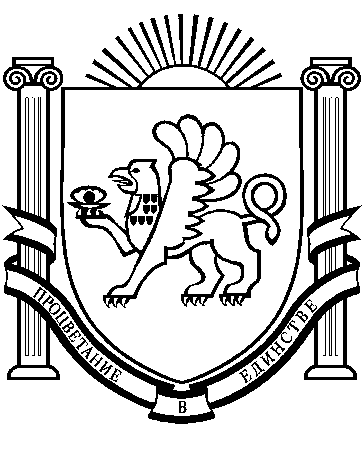 РЕСПУБЛИКА    КРЫМ                                                                                  РАЗДОЛЬНЕНСКИЙ    РАЙОН                                                                                              БОТАНИЧЕСКИЙ   СЕЛЬСКИЙ    СОВЕТВнеочередное 79-е заседание 1 созываРЕШЕНИЕ25 апреля  2019 г.                    с. Ботаническое                                    № 32О рассмотрении представления  прокуратуры  № 14-2019 от 01.04.2019г об устранении нарушений законодательства в жилищной сфереРассмотрев представление прокуратуры Раздольненского  района от № 14-219 от 11.03.2019г об устранении нарушений законодательства в жилищной сфереРЕШИЛ:1. Представление  прокуратуры Раздольненского района  от 11.03.2019  № 14-2019 об устранении нарушений законодательства в жилищной сфере признать подлежащим удовлетворению в целом.2. Поручить председателю Ботанического сельского совета - главе администрации Ботанического сельского поселения принять конкретные и исчерпывающие меры, направленные  на устранение допущенных нарушений закона, принять меры по устранению правовых пробелов в указанной сфере правоотношений,  причин и условий, им способствующих.3.  Привлечь за допущенные нарушения к дисциплинарной ответственности в виде замечания председателя Ботанического сельского совета – главу  администрации Ботанического сельского поселения Власевскую Милу Анатольевну4. Настоящее решение вступает в силу со дня его принятия.5.Обнародовать настоящее решение на стенде в административном здании Ботанического сельского поселения.Председатель Ботанического сельскогосовета – глава администрации Ботаническогосельского поселения 						          М.А. Власевская                                                                     